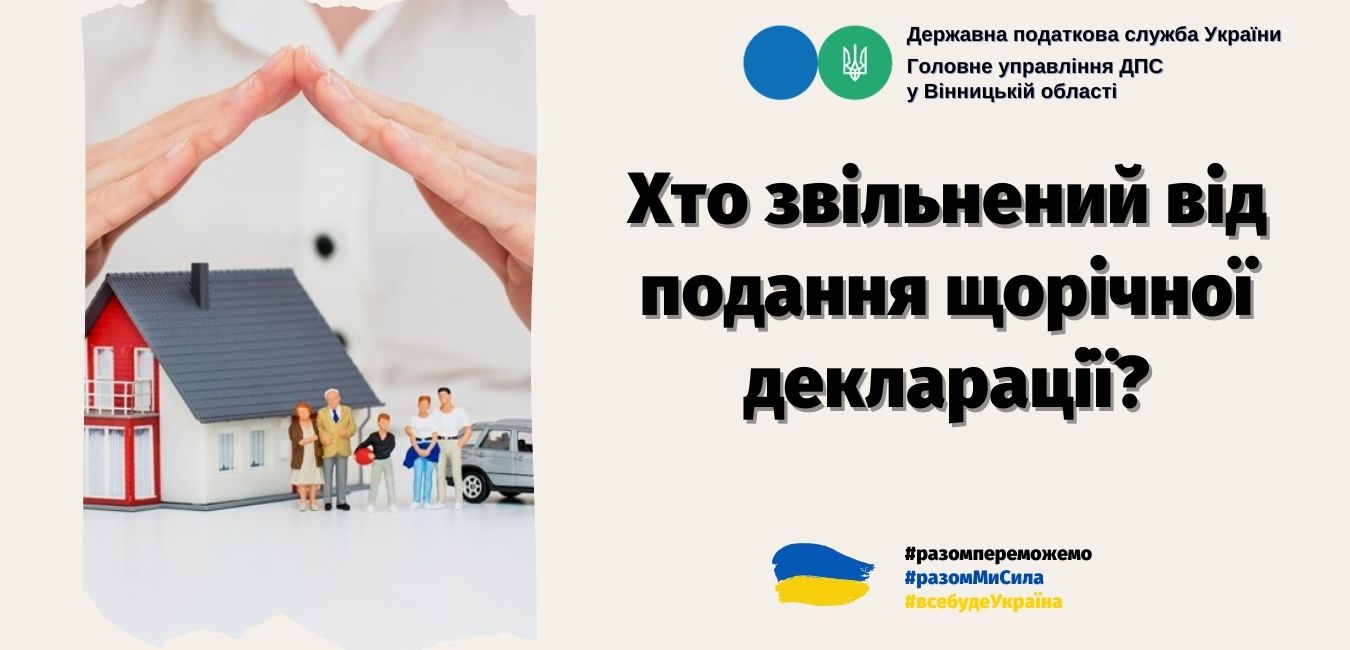 ГУ ДПС у Вінницькій області нагадує платникам, що з 1 січня поточного року стартувала кампанія декларування громадянами доходів отриманих у 2022 році. Проте, не всі доходи підлягають обов’язковому декларуванню. Зокрема, звільнені від подання податкової декларації громадяни при отриманні в 2022 році доходів: - від податкових агентів, які згідно з розділу IV Кодексу не включаються до загального місячного (річного) оподатковуваного доходу; - виключно від податкових агентів незалежно від виду та розміру нарахованого (виплаченого, наданого) доходу, крім випадків, прямо передбачених розділом IV Кодексу; - від операцій продажу (обміну) майна, дарування, дохід від яких відповідно до цього розділу не оподатковується, оподатковується за нульовою ставкою та/або з яких при нотаріальному посвідченні договорів, за якими був сплачений податок відповідно до розділу IV Кодексу; - у вигляді об’єктів спадщини, які згідно з розділу IV Кодексу оподатковуються за нульовою ставкою податку та/або з яких сплачено податок відповідно до п. 174.3 ст. 174 Кодексу. 